Kegiatan Pembelajaran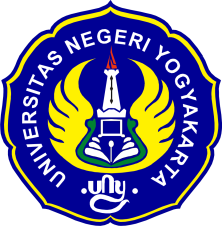 UNIVERSITAS NEGERI YOGYAKARTAFAKULTAS MATEMATIKA DAN ILMU PENGETAHUAN ALAMJURUSAN PENDIDIKAN KIMIA / PROGRAM STUDI KIMIAUNIVERSITAS NEGERI YOGYAKARTAFAKULTAS MATEMATIKA DAN ILMU PENGETAHUAN ALAMJURUSAN PENDIDIKAN KIMIA / PROGRAM STUDI KIMIAUNIVERSITAS NEGERI YOGYAKARTAFAKULTAS MATEMATIKA DAN ILMU PENGETAHUAN ALAMJURUSAN PENDIDIKAN KIMIA / PROGRAM STUDI KIMIAUNIVERSITAS NEGERI YOGYAKARTAFAKULTAS MATEMATIKA DAN ILMU PENGETAHUAN ALAMJURUSAN PENDIDIKAN KIMIA / PROGRAM STUDI KIMIAUNIVERSITAS NEGERI YOGYAKARTAFAKULTAS MATEMATIKA DAN ILMU PENGETAHUAN ALAMJURUSAN PENDIDIKAN KIMIA / PROGRAM STUDI KIMIAUNIVERSITAS NEGERI YOGYAKARTAFAKULTAS MATEMATIKA DAN ILMU PENGETAHUAN ALAMJURUSAN PENDIDIKAN KIMIA / PROGRAM STUDI KIMIAUNIVERSITAS NEGERI YOGYAKARTAFAKULTAS MATEMATIKA DAN ILMU PENGETAHUAN ALAMJURUSAN PENDIDIKAN KIMIA / PROGRAM STUDI KIMIARENCANA PEMBELAJARAN SEMESTERRENCANA PEMBELAJARAN SEMESTERRENCANA PEMBELAJARAN SEMESTERRENCANA PEMBELAJARAN SEMESTERRENCANA PEMBELAJARAN SEMESTERRENCANA PEMBELAJARAN SEMESTERRENCANA PEMBELAJARAN SEMESTERRENCANA PEMBELAJARAN SEMESTERMATAKULIAHMATAKULIAHMATAKULIAHKODERUMPUN MKBOBOT (SKS)SEMESTERTGL PENYUSUNANMetode Fisika untuk Analisis Senyawa KimiaMetode Fisika untuk Analisis Senyawa KimiaMetode Fisika untuk Analisis Senyawa KimiaKIM64062EnamOTORISASIOTORISASIOTORISASIDosen Pengembang RPSDosen Pengembang RPSKoordinator MPKKoordinator MPKKa PRODIOTORISASIOTORISASIOTORISASIDr. Eli RohaetiDr. Eli RohaetiProf. Dr. Endang WLFXProf. Dr. Endang WLFXJaslin Ikhsan, Ph. D.Capaian Pembelajaran (CP)CPL- PRODICPL- PRODICapaian Pembelajaran (CP)SBerkontribusi dalam peningkatan mutu kehidupan bermasyarakat, berbangsa, bernegara, dan kemajuan peradaban berdasarkan Pancasila;Menunjukkan sikap bertanggung jawab atas pekerjaan di bidang keahliannya secara mandiri; danMenginternalisasi semangat kemandirian, kejuangan, dan kewirausahaan.Berkontribusi dalam peningkatan mutu kehidupan bermasyarakat, berbangsa, bernegara, dan kemajuan peradaban berdasarkan Pancasila;Menunjukkan sikap bertanggung jawab atas pekerjaan di bidang keahliannya secara mandiri; danMenginternalisasi semangat kemandirian, kejuangan, dan kewirausahaan.Berkontribusi dalam peningkatan mutu kehidupan bermasyarakat, berbangsa, bernegara, dan kemajuan peradaban berdasarkan Pancasila;Menunjukkan sikap bertanggung jawab atas pekerjaan di bidang keahliannya secara mandiri; danMenginternalisasi semangat kemandirian, kejuangan, dan kewirausahaan.Berkontribusi dalam peningkatan mutu kehidupan bermasyarakat, berbangsa, bernegara, dan kemajuan peradaban berdasarkan Pancasila;Menunjukkan sikap bertanggung jawab atas pekerjaan di bidang keahliannya secara mandiri; danMenginternalisasi semangat kemandirian, kejuangan, dan kewirausahaan.Berkontribusi dalam peningkatan mutu kehidupan bermasyarakat, berbangsa, bernegara, dan kemajuan peradaban berdasarkan Pancasila;Menunjukkan sikap bertanggung jawab atas pekerjaan di bidang keahliannya secara mandiri; danMenginternalisasi semangat kemandirian, kejuangan, dan kewirausahaan.Berkontribusi dalam peningkatan mutu kehidupan bermasyarakat, berbangsa, bernegara, dan kemajuan peradaban berdasarkan Pancasila;Menunjukkan sikap bertanggung jawab atas pekerjaan di bidang keahliannya secara mandiri; danMenginternalisasi semangat kemandirian, kejuangan, dan kewirausahaan.Capaian Pembelajaran (CP)PMenguasai konsep teoritis tentang struktur (mencakup molekul, atom, dan nuclei), dinamika, dan energy bahan kimia, serta prinsip dasar pemisahan, analisis, sintesis dan karakterisasinya;Menguasai dasar-dasar metode ilmiah dan prinsip-prinsip penggunaan Teknologi Informasi dan Komunikasi (TIK) untuk keperluan penyimpanan, analisis, proses, dan pengumpulan data dalam bidang kimia, penelitian, dan industry.Menguasai konsep teoritis tentang struktur (mencakup molekul, atom, dan nuclei), dinamika, dan energy bahan kimia, serta prinsip dasar pemisahan, analisis, sintesis dan karakterisasinya;Menguasai dasar-dasar metode ilmiah dan prinsip-prinsip penggunaan Teknologi Informasi dan Komunikasi (TIK) untuk keperluan penyimpanan, analisis, proses, dan pengumpulan data dalam bidang kimia, penelitian, dan industry.Menguasai konsep teoritis tentang struktur (mencakup molekul, atom, dan nuclei), dinamika, dan energy bahan kimia, serta prinsip dasar pemisahan, analisis, sintesis dan karakterisasinya;Menguasai dasar-dasar metode ilmiah dan prinsip-prinsip penggunaan Teknologi Informasi dan Komunikasi (TIK) untuk keperluan penyimpanan, analisis, proses, dan pengumpulan data dalam bidang kimia, penelitian, dan industry.Menguasai konsep teoritis tentang struktur (mencakup molekul, atom, dan nuclei), dinamika, dan energy bahan kimia, serta prinsip dasar pemisahan, analisis, sintesis dan karakterisasinya;Menguasai dasar-dasar metode ilmiah dan prinsip-prinsip penggunaan Teknologi Informasi dan Komunikasi (TIK) untuk keperluan penyimpanan, analisis, proses, dan pengumpulan data dalam bidang kimia, penelitian, dan industry.Menguasai konsep teoritis tentang struktur (mencakup molekul, atom, dan nuclei), dinamika, dan energy bahan kimia, serta prinsip dasar pemisahan, analisis, sintesis dan karakterisasinya;Menguasai dasar-dasar metode ilmiah dan prinsip-prinsip penggunaan Teknologi Informasi dan Komunikasi (TIK) untuk keperluan penyimpanan, analisis, proses, dan pengumpulan data dalam bidang kimia, penelitian, dan industry.Menguasai konsep teoritis tentang struktur (mencakup molekul, atom, dan nuclei), dinamika, dan energy bahan kimia, serta prinsip dasar pemisahan, analisis, sintesis dan karakterisasinya;Menguasai dasar-dasar metode ilmiah dan prinsip-prinsip penggunaan Teknologi Informasi dan Komunikasi (TIK) untuk keperluan penyimpanan, analisis, proses, dan pengumpulan data dalam bidang kimia, penelitian, dan industry.Capaian Pembelajaran (CP)KUMampu menerapkan pemikiran logis, kritis, sistematis, dan inovatif dalam konteks pengembangan atau implementasi ilmu pengetahuan dan teknologi yang memperhatikan dan menerapkan nilai humaniora yang sesuai dengan bidang keahliannya;Mampu menunjukkan kinerja mandiri, bermutu, dan terukur.Mampu menerapkan pemikiran logis, kritis, sistematis, dan inovatif dalam konteks pengembangan atau implementasi ilmu pengetahuan dan teknologi yang memperhatikan dan menerapkan nilai humaniora yang sesuai dengan bidang keahliannya;Mampu menunjukkan kinerja mandiri, bermutu, dan terukur.Mampu menerapkan pemikiran logis, kritis, sistematis, dan inovatif dalam konteks pengembangan atau implementasi ilmu pengetahuan dan teknologi yang memperhatikan dan menerapkan nilai humaniora yang sesuai dengan bidang keahliannya;Mampu menunjukkan kinerja mandiri, bermutu, dan terukur.Mampu menerapkan pemikiran logis, kritis, sistematis, dan inovatif dalam konteks pengembangan atau implementasi ilmu pengetahuan dan teknologi yang memperhatikan dan menerapkan nilai humaniora yang sesuai dengan bidang keahliannya;Mampu menunjukkan kinerja mandiri, bermutu, dan terukur.Mampu menerapkan pemikiran logis, kritis, sistematis, dan inovatif dalam konteks pengembangan atau implementasi ilmu pengetahuan dan teknologi yang memperhatikan dan menerapkan nilai humaniora yang sesuai dengan bidang keahliannya;Mampu menunjukkan kinerja mandiri, bermutu, dan terukur.Mampu menerapkan pemikiran logis, kritis, sistematis, dan inovatif dalam konteks pengembangan atau implementasi ilmu pengetahuan dan teknologi yang memperhatikan dan menerapkan nilai humaniora yang sesuai dengan bidang keahliannya;Mampu menunjukkan kinerja mandiri, bermutu, dan terukur.Capaian Pembelajaran (CP)KKMenguasai kemampuan analitik untuk menganalisa masalah kebaruan dan menemukan solusi yang terkait dengan prinsip kimiaMenguasai kemampuan analitik untuk menganalisa masalah kebaruan dan menemukan solusi yang terkait dengan prinsip kimiaMenguasai kemampuan analitik untuk menganalisa masalah kebaruan dan menemukan solusi yang terkait dengan prinsip kimiaMenguasai kemampuan analitik untuk menganalisa masalah kebaruan dan menemukan solusi yang terkait dengan prinsip kimiaMenguasai kemampuan analitik untuk menganalisa masalah kebaruan dan menemukan solusi yang terkait dengan prinsip kimiaMenguasai kemampuan analitik untuk menganalisa masalah kebaruan dan menemukan solusi yang terkait dengan prinsip kimiaCapaian Pembelajaran (CP)CP - MKCP - MKCapaian Pembelajaran (CP)M1Mendeskripsikan konsep dasar metode fisika untuk analisis senyawa kimiaMendeskripsikan konsep dasar metode fisika untuk analisis senyawa kimiaMendeskripsikan konsep dasar metode fisika untuk analisis senyawa kimiaMendeskripsikan konsep dasar metode fisika untuk analisis senyawa kimiaMendeskripsikan konsep dasar metode fisika untuk analisis senyawa kimiaMendeskripsikan konsep dasar metode fisika untuk analisis senyawa kimiaCapaian Pembelajaran (CP)M2Mendeskripsikan berbagai metode fisika dalam menganalisis senyawa kimiaMendeskripsikan berbagai metode fisika dalam menganalisis senyawa kimiaMendeskripsikan berbagai metode fisika dalam menganalisis senyawa kimiaMendeskripsikan berbagai metode fisika dalam menganalisis senyawa kimiaMendeskripsikan berbagai metode fisika dalam menganalisis senyawa kimiaMendeskripsikan berbagai metode fisika dalam menganalisis senyawa kimiaCapaian Pembelajaran (CP)M3Menganalisis senyawa kimia dengan menerapkan beberapa metode fisikaMenganalisis senyawa kimia dengan menerapkan beberapa metode fisikaMenganalisis senyawa kimia dengan menerapkan beberapa metode fisikaMenganalisis senyawa kimia dengan menerapkan beberapa metode fisikaMenganalisis senyawa kimia dengan menerapkan beberapa metode fisikaMenganalisis senyawa kimia dengan menerapkan beberapa metode fisikaCapaian Pembelajaran (CP)M4Mengevaluasi berbagai hasil penelitian terkait metode fisika dalam menganalisis senyawa kimiaMengevaluasi berbagai hasil penelitian terkait metode fisika dalam menganalisis senyawa kimiaMengevaluasi berbagai hasil penelitian terkait metode fisika dalam menganalisis senyawa kimiaMengevaluasi berbagai hasil penelitian terkait metode fisika dalam menganalisis senyawa kimiaMengevaluasi berbagai hasil penelitian terkait metode fisika dalam menganalisis senyawa kimiaMengevaluasi berbagai hasil penelitian terkait metode fisika dalam menganalisis senyawa kimiaCapaian Pembelajaran (CP)M5Menyusun laporan dan mempresentasikan hasil analisis senyawa kimia dengan menerapkan salah-satu metode fisikaMenyusun laporan dan mempresentasikan hasil analisis senyawa kimia dengan menerapkan salah-satu metode fisikaMenyusun laporan dan mempresentasikan hasil analisis senyawa kimia dengan menerapkan salah-satu metode fisikaMenyusun laporan dan mempresentasikan hasil analisis senyawa kimia dengan menerapkan salah-satu metode fisikaMenyusun laporan dan mempresentasikan hasil analisis senyawa kimia dengan menerapkan salah-satu metode fisikaMenyusun laporan dan mempresentasikan hasil analisis senyawa kimia dengan menerapkan salah-satu metode fisikaDeskripsi Singkat MKMembahas tentang konsep dasar dan berbagai metode fisika untuk analisis senyawa kimia, serta perkembangan metode fisika dalam analisis senyawa kimia berdasarkan penelitian-penelitian yang sudah dilakukan.Membahas tentang konsep dasar dan berbagai metode fisika untuk analisis senyawa kimia, serta perkembangan metode fisika dalam analisis senyawa kimia berdasarkan penelitian-penelitian yang sudah dilakukan.Membahas tentang konsep dasar dan berbagai metode fisika untuk analisis senyawa kimia, serta perkembangan metode fisika dalam analisis senyawa kimia berdasarkan penelitian-penelitian yang sudah dilakukan.Membahas tentang konsep dasar dan berbagai metode fisika untuk analisis senyawa kimia, serta perkembangan metode fisika dalam analisis senyawa kimia berdasarkan penelitian-penelitian yang sudah dilakukan.Membahas tentang konsep dasar dan berbagai metode fisika untuk analisis senyawa kimia, serta perkembangan metode fisika dalam analisis senyawa kimia berdasarkan penelitian-penelitian yang sudah dilakukan.Membahas tentang konsep dasar dan berbagai metode fisika untuk analisis senyawa kimia, serta perkembangan metode fisika dalam analisis senyawa kimia berdasarkan penelitian-penelitian yang sudah dilakukan.Membahas tentang konsep dasar dan berbagai metode fisika untuk analisis senyawa kimia, serta perkembangan metode fisika dalam analisis senyawa kimia berdasarkan penelitian-penelitian yang sudah dilakukan.Materi Pembelajaran/ Pokok BahasanPerkembangan Konsep Dasar Metode Fisika untuk Analisis Senyawa KimiaPenentuan Massa MolekulPenentuan Sifat TermalPenentuan Ukuran PartikelPengamatan Morfologi Permukaan dengan SEM dan TEMAnalisis KristalinitasAnalisis Gugus FungsiReologi dan Sifat Mekanik Kelarutan dan Parameter KelarutanMetode Fisika untuk Analisis Organoleptis Bahan TekstilMetode Fisika untuk Karakterisasi NanopartikelPerkembangan Konsep Dasar Metode Fisika untuk Analisis Senyawa KimiaPenentuan Massa MolekulPenentuan Sifat TermalPenentuan Ukuran PartikelPengamatan Morfologi Permukaan dengan SEM dan TEMAnalisis KristalinitasAnalisis Gugus FungsiReologi dan Sifat Mekanik Kelarutan dan Parameter KelarutanMetode Fisika untuk Analisis Organoleptis Bahan TekstilMetode Fisika untuk Karakterisasi NanopartikelPerkembangan Konsep Dasar Metode Fisika untuk Analisis Senyawa KimiaPenentuan Massa MolekulPenentuan Sifat TermalPenentuan Ukuran PartikelPengamatan Morfologi Permukaan dengan SEM dan TEMAnalisis KristalinitasAnalisis Gugus FungsiReologi dan Sifat Mekanik Kelarutan dan Parameter KelarutanMetode Fisika untuk Analisis Organoleptis Bahan TekstilMetode Fisika untuk Karakterisasi NanopartikelPerkembangan Konsep Dasar Metode Fisika untuk Analisis Senyawa KimiaPenentuan Massa MolekulPenentuan Sifat TermalPenentuan Ukuran PartikelPengamatan Morfologi Permukaan dengan SEM dan TEMAnalisis KristalinitasAnalisis Gugus FungsiReologi dan Sifat Mekanik Kelarutan dan Parameter KelarutanMetode Fisika untuk Analisis Organoleptis Bahan TekstilMetode Fisika untuk Karakterisasi NanopartikelPerkembangan Konsep Dasar Metode Fisika untuk Analisis Senyawa KimiaPenentuan Massa MolekulPenentuan Sifat TermalPenentuan Ukuran PartikelPengamatan Morfologi Permukaan dengan SEM dan TEMAnalisis KristalinitasAnalisis Gugus FungsiReologi dan Sifat Mekanik Kelarutan dan Parameter KelarutanMetode Fisika untuk Analisis Organoleptis Bahan TekstilMetode Fisika untuk Karakterisasi NanopartikelPerkembangan Konsep Dasar Metode Fisika untuk Analisis Senyawa KimiaPenentuan Massa MolekulPenentuan Sifat TermalPenentuan Ukuran PartikelPengamatan Morfologi Permukaan dengan SEM dan TEMAnalisis KristalinitasAnalisis Gugus FungsiReologi dan Sifat Mekanik Kelarutan dan Parameter KelarutanMetode Fisika untuk Analisis Organoleptis Bahan TekstilMetode Fisika untuk Karakterisasi NanopartikelPerkembangan Konsep Dasar Metode Fisika untuk Analisis Senyawa KimiaPenentuan Massa MolekulPenentuan Sifat TermalPenentuan Ukuran PartikelPengamatan Morfologi Permukaan dengan SEM dan TEMAnalisis KristalinitasAnalisis Gugus FungsiReologi dan Sifat Mekanik Kelarutan dan Parameter KelarutanMetode Fisika untuk Analisis Organoleptis Bahan TekstilMetode Fisika untuk Karakterisasi NanopartikelPustakaUtamaUtamaBrown, M.E., (2001), Introduction of Thermal Analysis : Techniques and Applications, 2nd Edition, Kluwer Academic Publishers, Dordrecht. Anicuta, S.G., Dobre, L., Stroesca, M., Jipa, I., (2010), Fourier Transform Infrared (FTIR) Spectroscopy for Characterization of Antimicrobial Films Containing Chitosan, Analele UniversităŃii din Oradea Fascicula:  Ecotoxicologie, Zootehnie şi Tehnologii de Industrie Alimentară, 1234-1240.Brugnerotto, J., Lizardi, J., Goycoolea,  F.M., Arguella-Monal, W., Desbrieres, J.,  dan Rinaudo, M., (2001), An Infrared Investigation in Relation with Chitin and Chitosan Characterization, Polymer Vol. 42, No. 1. pp  3569-3580.Zhong, Q.P, dan Xia, W.S., (2008), Physicochemical Properties of Edible and Preservative Films from Chitosan/Cassava Starch/Gelatin Blend Plasticized with Glycerol, Biotechnol, Vol. 46, No. 3. pp 262–269.ASTM, JIS, dllBrown, M.E., (2001), Introduction of Thermal Analysis : Techniques and Applications, 2nd Edition, Kluwer Academic Publishers, Dordrecht. Anicuta, S.G., Dobre, L., Stroesca, M., Jipa, I., (2010), Fourier Transform Infrared (FTIR) Spectroscopy for Characterization of Antimicrobial Films Containing Chitosan, Analele UniversităŃii din Oradea Fascicula:  Ecotoxicologie, Zootehnie şi Tehnologii de Industrie Alimentară, 1234-1240.Brugnerotto, J., Lizardi, J., Goycoolea,  F.M., Arguella-Monal, W., Desbrieres, J.,  dan Rinaudo, M., (2001), An Infrared Investigation in Relation with Chitin and Chitosan Characterization, Polymer Vol. 42, No. 1. pp  3569-3580.Zhong, Q.P, dan Xia, W.S., (2008), Physicochemical Properties of Edible and Preservative Films from Chitosan/Cassava Starch/Gelatin Blend Plasticized with Glycerol, Biotechnol, Vol. 46, No. 3. pp 262–269.ASTM, JIS, dllBrown, M.E., (2001), Introduction of Thermal Analysis : Techniques and Applications, 2nd Edition, Kluwer Academic Publishers, Dordrecht. Anicuta, S.G., Dobre, L., Stroesca, M., Jipa, I., (2010), Fourier Transform Infrared (FTIR) Spectroscopy for Characterization of Antimicrobial Films Containing Chitosan, Analele UniversităŃii din Oradea Fascicula:  Ecotoxicologie, Zootehnie şi Tehnologii de Industrie Alimentară, 1234-1240.Brugnerotto, J., Lizardi, J., Goycoolea,  F.M., Arguella-Monal, W., Desbrieres, J.,  dan Rinaudo, M., (2001), An Infrared Investigation in Relation with Chitin and Chitosan Characterization, Polymer Vol. 42, No. 1. pp  3569-3580.Zhong, Q.P, dan Xia, W.S., (2008), Physicochemical Properties of Edible and Preservative Films from Chitosan/Cassava Starch/Gelatin Blend Plasticized with Glycerol, Biotechnol, Vol. 46, No. 3. pp 262–269.ASTM, JIS, dllBrown, M.E., (2001), Introduction of Thermal Analysis : Techniques and Applications, 2nd Edition, Kluwer Academic Publishers, Dordrecht. Anicuta, S.G., Dobre, L., Stroesca, M., Jipa, I., (2010), Fourier Transform Infrared (FTIR) Spectroscopy for Characterization of Antimicrobial Films Containing Chitosan, Analele UniversităŃii din Oradea Fascicula:  Ecotoxicologie, Zootehnie şi Tehnologii de Industrie Alimentară, 1234-1240.Brugnerotto, J., Lizardi, J., Goycoolea,  F.M., Arguella-Monal, W., Desbrieres, J.,  dan Rinaudo, M., (2001), An Infrared Investigation in Relation with Chitin and Chitosan Characterization, Polymer Vol. 42, No. 1. pp  3569-3580.Zhong, Q.P, dan Xia, W.S., (2008), Physicochemical Properties of Edible and Preservative Films from Chitosan/Cassava Starch/Gelatin Blend Plasticized with Glycerol, Biotechnol, Vol. 46, No. 3. pp 262–269.ASTM, JIS, dllBrown, M.E., (2001), Introduction of Thermal Analysis : Techniques and Applications, 2nd Edition, Kluwer Academic Publishers, Dordrecht. Anicuta, S.G., Dobre, L., Stroesca, M., Jipa, I., (2010), Fourier Transform Infrared (FTIR) Spectroscopy for Characterization of Antimicrobial Films Containing Chitosan, Analele UniversităŃii din Oradea Fascicula:  Ecotoxicologie, Zootehnie şi Tehnologii de Industrie Alimentară, 1234-1240.Brugnerotto, J., Lizardi, J., Goycoolea,  F.M., Arguella-Monal, W., Desbrieres, J.,  dan Rinaudo, M., (2001), An Infrared Investigation in Relation with Chitin and Chitosan Characterization, Polymer Vol. 42, No. 1. pp  3569-3580.Zhong, Q.P, dan Xia, W.S., (2008), Physicochemical Properties of Edible and Preservative Films from Chitosan/Cassava Starch/Gelatin Blend Plasticized with Glycerol, Biotechnol, Vol. 46, No. 3. pp 262–269.ASTM, JIS, dllBrown, M.E., (2001), Introduction of Thermal Analysis : Techniques and Applications, 2nd Edition, Kluwer Academic Publishers, Dordrecht. Anicuta, S.G., Dobre, L., Stroesca, M., Jipa, I., (2010), Fourier Transform Infrared (FTIR) Spectroscopy for Characterization of Antimicrobial Films Containing Chitosan, Analele UniversităŃii din Oradea Fascicula:  Ecotoxicologie, Zootehnie şi Tehnologii de Industrie Alimentară, 1234-1240.Brugnerotto, J., Lizardi, J., Goycoolea,  F.M., Arguella-Monal, W., Desbrieres, J.,  dan Rinaudo, M., (2001), An Infrared Investigation in Relation with Chitin and Chitosan Characterization, Polymer Vol. 42, No. 1. pp  3569-3580.Zhong, Q.P, dan Xia, W.S., (2008), Physicochemical Properties of Edible and Preservative Films from Chitosan/Cassava Starch/Gelatin Blend Plasticized with Glycerol, Biotechnol, Vol. 46, No. 3. pp 262–269.ASTM, JIS, dllBrown, M.E., (2001), Introduction of Thermal Analysis : Techniques and Applications, 2nd Edition, Kluwer Academic Publishers, Dordrecht. Anicuta, S.G., Dobre, L., Stroesca, M., Jipa, I., (2010), Fourier Transform Infrared (FTIR) Spectroscopy for Characterization of Antimicrobial Films Containing Chitosan, Analele UniversităŃii din Oradea Fascicula:  Ecotoxicologie, Zootehnie şi Tehnologii de Industrie Alimentară, 1234-1240.Brugnerotto, J., Lizardi, J., Goycoolea,  F.M., Arguella-Monal, W., Desbrieres, J.,  dan Rinaudo, M., (2001), An Infrared Investigation in Relation with Chitin and Chitosan Characterization, Polymer Vol. 42, No. 1. pp  3569-3580.Zhong, Q.P, dan Xia, W.S., (2008), Physicochemical Properties of Edible and Preservative Films from Chitosan/Cassava Starch/Gelatin Blend Plasticized with Glycerol, Biotechnol, Vol. 46, No. 3. pp 262–269.ASTM, JIS, dllPendukungPendukungArtikel di Jurnal Nasional dan InternasionalF. W. Billmeyer, JR. (1998) Textbook of Polymer Science. Amerika : John Wiley & Sons, IncArtikel di Jurnal Nasional dan InternasionalF. W. Billmeyer, JR. (1998) Textbook of Polymer Science. Amerika : John Wiley & Sons, IncArtikel di Jurnal Nasional dan InternasionalF. W. Billmeyer, JR. (1998) Textbook of Polymer Science. Amerika : John Wiley & Sons, IncArtikel di Jurnal Nasional dan InternasionalF. W. Billmeyer, JR. (1998) Textbook of Polymer Science. Amerika : John Wiley & Sons, IncArtikel di Jurnal Nasional dan InternasionalF. W. Billmeyer, JR. (1998) Textbook of Polymer Science. Amerika : John Wiley & Sons, IncArtikel di Jurnal Nasional dan InternasionalF. W. Billmeyer, JR. (1998) Textbook of Polymer Science. Amerika : John Wiley & Sons, IncArtikel di Jurnal Nasional dan InternasionalF. W. Billmeyer, JR. (1998) Textbook of Polymer Science. Amerika : John Wiley & Sons, IncMedia PembelajaranPerangkat LunakPerangkat LunakPerangkat LunakPerangkat LunakPerangkat KerasPapan Tulis, Komputer, LCD, Artikel Jurnal Nasional, Artikel Jurnal Internasional, dan Lembar Kegiatan MahasiswaPerangkat KerasPapan Tulis, Komputer, LCD, Artikel Jurnal Nasional, Artikel Jurnal Internasional, dan Lembar Kegiatan MahasiswaPerangkat KerasPapan Tulis, Komputer, LCD, Artikel Jurnal Nasional, Artikel Jurnal Internasional, dan Lembar Kegiatan MahasiswaTeam-Teaching-------Matakuliah Syarat-------Mg KeSub-CP-MKIndikatorKriteria & Bentuk PenilaianMetode Pembelajaran (Estimasi Waktu)Materi Pembelajaran (Pustaka)Bobot Penilaian (%)1Mendeskripsikan konsep dasar metode fisika untuk analisis senyawa kimiaMenjelaskan Perkembangan Konsep Dasar Metode Fisika untuk Analisis Senyawa KimiaPenentuan Massa MolekulPenentuan Sifat TermalPenentuan Ukuran PartikelPengamatan Morfologi Permukaan dengan SEM dan TEMAnalisis KristalinitasAnalisis Gugus FungsiReologi dan Sifat Mekanik Kelarutan dan Parameter KelarutanMetode Fisika untuk Analisis Organoleptis Bahan TekstilMetode Fisika untuk Karakterisasi NanopartikelKriteria: Kelengkapan Konsep dan Ketepatan RangkumanBentuk: Tugas terstruktur dan Tanya jawabDiskusi Informasi;Tugas;Tanya Jawab(2 x 50 menit)Konsep Dasar Ilmu Polimer; Klasifikasi(Utama 1)5%2Perkembangan Konsep Dasar Metode Fisika untuk Analisis Senyawa KimiaKriteria: Kelengkapan Konsep dan Ketepatan RangkumanBentuk: Tugas terstruktur dan Tanya jawabDiskusi Informasi;Tugas;Tanya Jawab(2 x 50 menit)Klasifikasi Polimer(Utama 1, 3)10%3Mendeskripsikan berbagai metode fisika dalam menganalisis senyawa kimia Penentuan Massa MolekulKriteria: Kelengkapan Konsep, Ketepatan Rangkuman, dan Keterampilan Mengkomunikasikan.Bentuk: Tugas terstruktur dan Tanya jawabDiskusi Informasi;Tugas;Tanya Jawab(2 x 50 menit)Polimerisasi Kondensasi(Utama 1, 3)10%4Penentuan Sifat TermalKriteria: Kelengkapan Konsep, Ketepatan Rangkuman, dan Keterampilan Mengkomunikasikan.Bentuk: Tugas terstruktur dan Tanya jawabDiskusi Informasi;Tugas;Tanya Jawab(2 x 50 menit)Polimerisasi Adisi(Utama 1, 3)10%5Penentuan Ukuran PartikelKriteria: Kelengkapan Konsep, Ketepatan Rangkuman, dan Keterampilan Mengkomunikasikan.Bentuk: Tugas terstruktur dan Tanya jawabDiskusi Informasi;Tugas;Tanya Jawab(2 x 50 menit)Polimerisasi Ionik dan Rantai Koordinasi(Utama 1, 3)10%6Menganalisis senyawa kimia dengan menerapkan beberapa metode fisikaPengamatan Morfologi Permukaan dengan SEM dan TEMKriteria: Kelengkapan Konsep, Ketepatan Rangkuman, dan Keterampilan Mengkomunikasikan.Bentuk: Tugas terstruktur dan Tanya jawabDiskusi Informasi;Tugas;Tanya Jawab(2 x 50 menit)Transformasi Kimia dan Degradasi Polimer(Utama 1)10%7Analisis KristalinitasKriteria: Kelengkapan Konsep dan Ketepatan Rangkuman.Bentuk: Tugas terstruktur dan Tanya jawabDiskusi Informasi;Tugas;Tanya Jawab(2 x 50 menit)Kelarutan dan Parameter Kelarutan Polimer; Reologi dan Sifat Mekanik Polimer(Utama 1, Pendukung 2)5%8Analisis Gugus FungsiKriteria: Kelengkapan Konsep dan Ketepatan Menjawab Pertanyaan.Bentuk: Tugas terstruktur dan Tanya jawabDiskusi Informasi;Tugas;Tanya Jawab(2 x 50 menit)Sifat Termal; Kristalinitas, dan Gugus Fungsi Polimer(Utama 1, 2, 3, dan Pendukung 2)5%9Mengevaluasi berbagai hasil penelitian terkait metode fisika dalam menganalisis senyawa kimiaReologi dan Sifat Mekanik Kriteria: Ketepatan Menjawab Pertanyaan.Bentuk: Tugas terstruktur dan Tanya jawabDiskusi Informasi;Tugas;Tanya Jawab(2 x 50 menit)Analisis Permukaan dan Massa Molar Polimer(Utama 3)5%10Kelarutan dan Parameter KelarutanKriteria: Kelengkapan Konsep, Ketepatan Rangkuman, dan Keterampilan Mengkomunikasikan. Bentuk: Tugas terstruktur dan Tanya jawabDiskusi Informasi;Tugas;Tanya Jawab(2 x 50 menit)Teknik Karakterisasi Polimer(Pendukung 2)5%11Metode Fisika untuk Analisis Organoleptis Bahan TekstilKriteria: Kelengkapan Konsep, Ketepatan Rangkuman, dan Keterampilan Mengkomunikasikan. Bentuk: Tugas terstruktur dan Tanya jawabDiskusi Informasi;Tugas;Tanya Jawab(2 x 50 menit)Sintesis Poliuretan dari Pati Tapioka(Utama 1, 2; Pendukung 1, 2)5%12Menyusun laporan dan mempresentasikan hasil analisis senyawa kimia dengan menerapkan salah-satu metode fisikaMetode Fisika untuk Karakterisasi NanopartikelKriteria: Kelengkapan Konsep, Ketepatan Rangkuman, dan Keterampilan Mengkomunikasikan. Bentuk: Tugas terstruktur dan Tanya jawabDiskusi Informasi;Tugas;Tanya Jawab(2 x 50 menit)Sintesis dan Biodegradasi Poliuretan Berbasis Asam Lemak CPO(Utama 1 dan 2)5%13Penentuan Massa MolekulKriteria: Kelengkapan Konsep, Ketepatan Rangkuman, dan Keterampilan Mengkomunikasikan. Bentuk: Tugas terstruktur dan Tanya jawabDiskusi Informasi;Tugas;Tanya Jawab(2 x 50 menit)Sintesis Poliuretan Berbasis Asam Oleat Hasil Hidrasi(Utama 1, 2; Pendukung 1, 2)5%14Kriteria: Keterampilan Mengkomunikasikan. Bentuk: Tugas terstruktur dan Tanya jawabDiskusi Informasi;Tugas;Tanya Jawab(2 x 50 menit)Biokomposit(Pendukung 1, 2)5%15Penentuan Sifat TermalKriteria: Kelengkapan Konsep dan Keterampilan Mengkomunikasikan. Bentuk: Tugas terstruktur dan Tanya jawabDiskusi Informasi;Tugas;Tanya Jawab(2 x 50 menit)Komposit Selulosa Gliserol Kitosan untuk Aplikasi Biomedis(Pendukung 2)5%16Ujian Akhir